Associated Student Government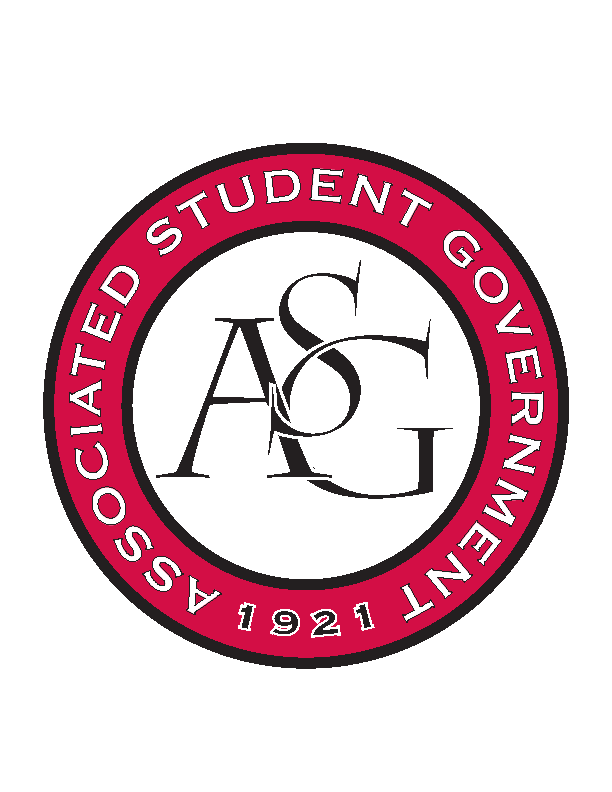 Office of Financial Affairs Meeting AgendaJanuary 25, 2018Call To Order Roll Call Adam Jones Colin GonzalezJalen Hemphill Kyle WardPeyton PodschwitProxy: Dani Ploy PleetissamuthSemien Hagos Sofia HadleyWilliam NeelyProxiesDani ZapataKate HedgecockMadeline BrownMarco Gargano Approval of the MinutesAppealsAudit ReportsOld BusinessUA Swing KidsSecond Round Approved (8-0)American Society of Civil EngineersSecond Round Approved (8-0)Sports and Entertainment Law Society – need pre-eventBlock and BridleSecond Round Approved (7-1)Institute of Industrial and Systems EngineersPrize money to RSOCan only vote on what was submitted ($60)Vote to change it to $70Approved (6-3)Second Round approved (9-0)Biology Graduate Student Association Conference 1Second round approved (9-0)Biology Graduate Student Association Conference 2Second round approved (9-0)Biology Graduate Student Association Conference 3Second round approved (9-0)Wanderlust und Gemütlichkeit: German ClubSecond round approved (9-0)New BusinessThe Higher Education OrganizationLateDenied (0-9)American Society of Interior DesignersApproved (9-0)UA Photographic SocietyApproved (9-0)Biological Engineering Student ClubWhat is the agenda?Where is the $2.63 from?Is this a competition?Approved (9-0)Federalist SocietyLateDenied (0-9)Electrochemical Society - University of Arkansas student chapterWhat will be catered? Approved (9-0)If GatheringIs this a networking event?Is this only for women?What is the educational value?Is there a film right connected to the showing of a DVD?What are you doing with the matches?Is the coffee sold in gallons?Approved (6-3)Tau Beta PiWhat is exactly are you teaching? (agenda)Is this networking?Who is the speaker?Are there any costs associated with the speaker?Approved (9-0)Graduate Students in EnglishHow much of each food will be catered?What are the office supplies?Agenda?Will there be any speakers?How will this be educational?Approved (9-0)Il Circolo ItalianoHow many non-students do you expect?Will this be a ticketed event?Why two nights?Approved (9-0)AnnouncementsFunding SessionsFLF PresentationAdjournment 